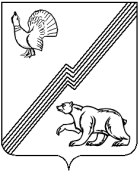 АДМИНИСТРАЦИЯ ГОРОДА ЮГОРСКАХанты-Мансийского автономного округа - ЮгрыПОСТАНОВЛЕНИЕО внесении изменений в постановлениеадминистрации города Югорскаот 02.10.2017 № 2360 «О порядке составленияпроекта решения о бюджете города Югорскана очередной финансовый годи плановый период»В соответствии с Бюджетным кодексом Российской Федерации, решением Думы города Югорска от 26.09.2013 N 48 «О Положении                       об отдельных вопросах организации и осуществления бюджетного процесса                         в городе Югорске», в целях обеспечения своевременной и качественной разработки проекта решения Думы города Югорска о бюджете города Югорска на очередной финансовый год и плановый период:1. Внести в приложение 2 к постановлению администрации города Югорска от 02.10.2017 № 2360 «О порядке составления проекта решения                  о бюджете города Югорска на очередной финансовый год и плановый период» (с изменениями от 24.08.2018 № 2366, от 06.08.2019 № 1745,                     от 21.10.2019 № 2272, от 05.08.2020 № 1056, от 18.11.2020 № 1705,                  от 08.07.2021 № 1280–п, от 15.11.2021 № 2185–п, от 04.08.2022 № 1680–п,                от 02.12.2022 № 2537–п, от 22.06.2023 № 828-п) следующие изменения:1.1. Строки 17 - 22.1 изложить в следующей редакции:«»1.2. В графе «Срок предоставления» строк 23, 24, 25 слова                     «до 12 октября» заменить словами «до 25 октября».1.3. В графе «Срок предоставления» строк 26, 27, 28, 29, 29.1, 30, 31, 32, 32.1, 33, 34, 35, 36, 37 слова «до 20 октября» заменить словами                             «до 1 ноября».1.4. После строки 25  дополнить строкой 25.1 следующего содержания:«2. Опубликовать постановление в официальном печатном издании города Югорска и разместить на официальном сайте органов местного самоуправления города Югорска.3. Настоящее постановление вступает в силу после его официального опубликования и распространяются на правоотношения, возникающие                    в процессе формирования бюджета города Югорска, начиная с бюджета                    на 2024 год и на плановый период 2025 и 2026 годов. 4. Контроль за выполнением постановления возложить на директора департамента финансов администрации города Югорска Мальцеву И.Ю.от 30.10.2023№1499-п17.Основные показатели прогноза социально-экономического развития города Югорска на очередной финансовый год и плановый период, проект перечня муниципальных программ города Югорска на очередной финансовый год и плановый периодДЭРиПУдо 20 октябряКомиссия по бюджетным проектировкамдо 25 октября18.Предложения по формированию основных направлений налоговой политики города Югорска на очередной финансовый год и плановый период, аналитическая записка об оценке эффективности налоговых расходов города Югорска за отчетный периодДЭРиПУдо 20 октябряКомиссия по бюджетным проектировкамдо 25 октября19.Проектировки характеристик бюджета города Югорска, а также предложения по обеспечению его сбалансированности в очередном финансовом году и плановом периодеДепартамент финансовдо 20 октябряКомиссия по бюджетным проектировкамдо 25 октября20.Прогнозный план (программу) приватизации муниципального имущества на очередной финансовый год и на плановый периодДепартамент муниципальной собственности и градостроительства администрации города Югорскадо 20 октябряКомиссия по бюджетным проектировкамдо 25 октября21.Предложения по формированию основных направлений бюджетной политики города Югорска, основные характеристики бюджета города Югорска на очередной финансовый год и плановый периодДепартамент финансовдо 20 октябряКомиссия по бюджетным проектировкамдо 25 октября22.Предложения по предельным объемам бюджетных ассигнований бюджета города на реализацию муниципальных программ города Югорска и осуществление непрограммных направлений деятельности в разрезе ответственных исполнителей муниципальных программ города Югорска (включая соисполнителей муниципальных программ города Югорска), главных распорядителей средств бюджета по непрограммным направлениям деятельности на очередной финансовый год и плановый периодДепартамент финансовдо 20 октябряКомиссия по бюджетным проектировкамдо 25 октября22.1Промежуточные результаты обзоров расходов по конкретным объектам обзоров расходов, в том числе варианты экономии бюджетных средствДепартамент финансовдо 20 октябряКомиссия по бюджетным проектировкамдо 25 октября25.1Уточненный прогноз объемов поступлений в бюджет города Югорска по видам (подвидам) доходов, источникам финансирования дефицита бюджета города Югорска на очередной финансовый год и плановый период с обоснованиями произведенных расчетовглавные администраторы доходов бюджета города Югорска, являющиеся органами местного самоуправления, органами администрации города и (или) находящиеся в их ведении казенные учреждения, главные администраторы источников финансирования дефицита бюджета города Югорскадо 25 октябряДепартамент финансовГлава города Югорска]А.Ю. Харлов